BulletinThe Invercargill Parish of theMethodist Church of New Zealand.Te Hahi Weteriana o Aotearoa.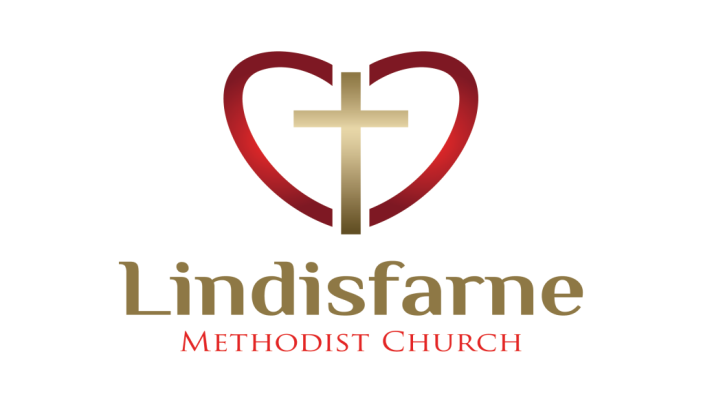 Lindisfarne Methodist Church, Worship and Community Centre.Phone    216-0281.e-mail: office@lindisfarne.org.nz         Website:  www.lindisfarne.org.nzSunday October 15th 201710.00am: Lindisfarne  Service with Reverend Peter Taylor.Congregational Annual General Meeting.1.00pm: Tongan Service.Prayer:The parable of the wedding banquet.                         Matthew 22: 1-14.We thank you Lord, for this parable, which likens your kingdom to a wedding banquet for which everything is ready. We pray that we will not be like the invited guests who make excuses and refuse to come:  but rather that we will gladly feast with you and eagerly accept every gift and blessing which you delight to give.Events Celebrating  20th Anniversary of Lindisfarne 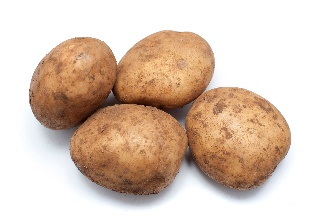 Potato in a BucketAre you talking nicely to your potato ?20th Anniversary DinnerTickets for the 20th Anniversary Dinner are available at the Office.Price per person is $27. If you prefer, bring your money in a named envelope and give it to Margaret on a Sunday morning. (this morning give it to Eddie) Your ticket will be ready for you the following Sunday.Cash please or a cheque made out to Invercargill Methodist Church.Information about internet payment is on the foyer table.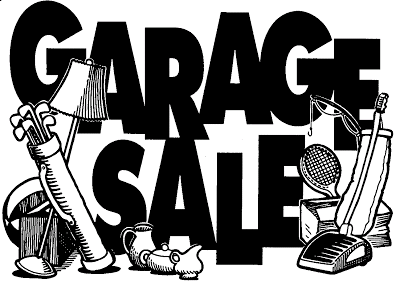 It's on 4th November, less than three weeks away! If you have difficulty in transporting items or would find it helpful to have items, already sorted, stored at Lindisfarne, talk to or phone Daphne. *********************Think BigMany people are convinced that we could visit the stars some time.They don't appreciate the distances involved.If the Sun, (1,000,000 miles in diameter,) were shrunk to the size of a white blood cell (about ten times smaller than the smallest object a human can see), the Earth would be the size of a small RNA virus particle. At that scale, the orbit of the planet Neptune would be just about 2 inches in diameter. Our own Milky Way Galaxy would then be the size of Australia and our nearest neighbouring galaxy, Andromeda would be 91,000 miles away. It’s big out there!! ROSTER FOR SUNDAY DUTIESCENTRE DUTIESSOME INVERCARGILL PARISH KEY PERSONNEL Lindisfarne Calendar Lindisfarne Calendar Lindisfarne CalendarSunday 15th October10.00am1.00pmLindisfarne  Service with Reverend Peter TaylorIncluding Congregational A.G.M. Tongan Service.Monday 16th5.30pmGirl Guiding New Zealand.Wednesday 18th7.30pmChoir Practice.Thursday 19th1.30pm7.00pmSit and be Fit.South City Choir Practice.Friday 20th4.30pm6.30pmFriday Club.Private Booking.Saturday 21st11.00amPrivate Booking.Sunday 22nd October10.00am1.00pm1.00pm6.00pmLindisfarne Service with Reverend Peter Taylor.Tongan Service.Fijian Service.Private Booking.. DateEventSunday October 29th Service at 10.00am                                                                                          If you wish to remember someone who was part of Lindisfarne but who has since died, please come.Saturday November 18th                                                                   Celebration Dinner.                                                            See notice below for detailsSunday November 19th Service at 10.00am                                                                 Special Service with Guest Preacher Reverend Prince Devanandan, President of the N.Z. Methodist Conference.SundayOctober 15thOctober 22ndOctober 22ndOctober 29thNovember 5thDOOR ANDWELCOMECarol ChinpoyNicol MacfarlaneMargaret BrassDot AndersonMargaret BrassDot AndersonGlenys and Ian FindlayNoeline and Findlay CollieVAN DRIVERBryon KingSharon TaylorSharon TaylorIan FindlayDaphne SalterFLOWERS Nicol MacfarlaneBetty SnellBetty SnellMags KellyDorothy KingMORNING TEACarolyn ClearwaterChristine FrameCarolyn ClearwaterChristine FrameBeth GibbsBetty SnellVerna Eason Beverley ServiceGlenys and Ian FindlayNOTICESJudith StevensMuriel McCullochMuriel McCullochTBAJudith StevensCRECHE                                  School HolidaysLabour WeekendLabour WeekendBetty SnellSharon TaylorKIDS KLUBSchool HolidaysLabour WeekendLabour WeekendFun SundayTBAWEEK OFLAWNSSECURITYOctober 16th - October 22ndChris McDonaldHartley HareOctober 23rd - October 29thIan FindlayMargaret BrassOctober 30th - November 5thNeil SalterDaphne SalterNovember 6th - November 12thRuni SafoleRuni SafoleMinister               Reverend Peter Taylor     216-0281  Minister               Reverend Peter Taylor     216-0281  Minister               Reverend Peter Taylor     216-0281  Minister               Reverend Peter Taylor     216-0281  Minister               Reverend Peter Taylor     216-0281                                              Parish Council Secretary       Carolyn Weston                                             Parish Council Secretary       Carolyn Weston                                             Parish Council Secretary       Carolyn Weston                                             Parish Council Secretary       Carolyn Weston                                             Parish Council Secretary       Carolyn Weston Parish StewardsEddie Bremer  Muriel McCulloch Judith Stevens Eddie Bremer  Muriel McCulloch Judith Stevens Eddie Bremer  Muriel McCulloch Judith Stevens Eddie Bremer  Muriel McCulloch Judith Stevens Parish Council Chairman    Reverend Peter TaylorParish Council Chairman    Reverend Peter TaylorParish Council Chairman    Reverend Peter TaylorParish Council Chairman    Reverend Peter TaylorTreasurer  David Little   Parish Council-Congregational RepresentativesBookings                        Phone Office 216-0281Parish Council-Congregational RepresentativesBookings                        Phone Office 216-0281Parish Council-Congregational RepresentativesBookings                        Phone Office 216-0281Margaret Brass    Mags Kelly           Margaret Brass    Mags Kelly           Prayer Chain Co-ordinatorsPrayer Chain Co-ordinatorsJoan and Murray Farley.  Joan and Murray Farley.  Joan and Murray Farley.  Bulletin EditorsBulletin Editors Peter Lankshear       Margaret Brass         Peter Lankshear       Margaret Brass         Peter Lankshear       Margaret Brass        